GMINA OZIMEK
siedziba: Urząd Gminy i Miasta w Ozimku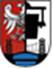 46 – 040 OzimekUl. ks. Jana Dzierżona 4 b						Załącznik nr 5 do SWZ				       ZZP.271.13.2021.AKdata : .........................                                                          ..................................................................        	                                                                                                                                                                                (podpis Wykonawcy lub osoby upoważnionej)Dokument przekazuje się w postaci elektronicznej i opatruje się kwalifikowanym podpisem elektronicznym, podpisem zaufanym lub podpisem osobistym(pieczęć lub Nazwa i adres Wykonawcy)WYKAZ OSÓBskierowanych  przez  wykonawcę  do  realizacji  zamówienia  publicznego„Budowa dróg gminnych ul Dębowej w Ozimku i Krasiejowie Sosnowej i Modrzewiowej w Ozimku wraz z oświetleniem i odwodnieniem oraz budową skrzyżowania drogi gminnej ul Dębowej z DW nr 463 ul. Wyzwolenia.”Lp.Imię i NazwiskoZakres wykonywanych czynnościWyksztalcenie i kwalifikacje zawodoweUprawnienia i doświadczenie                               ( w latach)Informacja o podstawie dysponowania tymi osobami1.2.3.